					Feuille de présence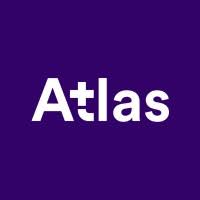 Mois concerné(s) par les réalisations suivantes : …………………………………………………………Informations EntrepriseInformations EntrepriseInformations Salarié ApprenantInformations Salarié ApprenantInformations FormationInformations FormationRaison socialeNomCode dossierRaison socialePrénomDébut du contrat… / … / 20…Code AdhérentFonctionFin du contrat… / … / 20…ModuleDateNombre d’heuresNombre d’heuresThèmeFormateurSignature formateurSignature salarié apprenant… / … / 20…Matin Formation Evaluation… / … / 20…Après-midi Formation Evaluation… / … / 20…Matin Formation Evaluation… / … / 20…Après-midi Formation Evaluation… / … / 20…Matin Formation Evaluation… / … / 20…Après-midi Formation Evaluation… / … / 20…Matin Formation Evaluation… / … / 20…Après-midi Formation Evaluation… / … / 20…Matin Formation Evaluation… / … / 20…Après-midi Formation EvaluationNombre d’heures totales réalisées Nombre d’heures totales réalisées Nombre d’heures totales réalisées 